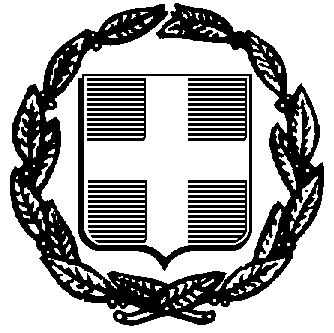 ΕΛΛΗΝΙΚΗ ΔΗΜΟΚΡΑΤΙΑ
ΝΟΜΟΣ ΗΡΑΚΛΕΙΟΥ
ΔΗΜΟΤΙΚΗ ΚΟΙΝΩΦΕΛΗΣ ΕΠΙΧΕΙΡΗΣΗ
ΠΟΛΙΤΙΣΜΟΥ - ΠΕΡΙΒΑΛΛΟΝΤΟΣ -               		
ΚΟΙΝΩΝΙΚΗΣ ΠΡΟΝΟΙΑΣ ΗΡΑΚΛΕΙΟΥ (ΔΗ.Κ.Ε.Η.)Διονυσίου 13Α, Τ.Κ. 716 01, ΗράκλειοΤηλ. 2813 409863Φαξ. 2813 409809email: dikeh@heraklion.grΠΡΟΣΚΛΗΣΗ ΥΠΟΒΟΛΗΣ ΠΡΟΣΦΟΡΑΣ (ΑΡ. 121 του Ν. 4412/2016)Αριθ. Πρωτ. 1794/24.07.2020ΠΡΟΣ: Οικονομικούς Φορείς H Δημοτική Κοινωφελής Επιχείρηση Πολιτισμού – Περιβάλλοντος - Κοινωνικής Πρόνοιας Ηρακλείου ενδιαφέρεται να αναθέσει σε οικονομικό φορέα, την προμήθεια υπέρυθρων θερμομέτρων ανέπαφης μέτρησης και προστατευτικών μασκών προστασίας προσώπου για τις ανάγκες των δομών που υλοποιεί η Δημοτική Κοινωφελής Επιχείρηση Πολιτισμού Περιβάλλοντος και Κοινωνικής Πρόνοιας Ηρακλείου. Οι τεχνικές προδιαγραφές και ο ενδεικτικός προϋπολογισμός  εξειδικεύονται και εγκρίνονται στην με αριθμό 94/2020 Απόφαση Διοικητικού Συμβουλίου (ΑΔΑ: ΨΝΕ4ΟΚ6Ξ-7ΛΝ).Για την κάλυψη της δαπάνης της ανωτέρω προμήθειας έχει εκδοθεί α) η απόφαση ανάληψης υποχρέωσης και β) η βεβαίωση του Προϊσταμένου της Οικονομικής Υπηρεσίας, επί της ανωτέρω απόφασης ανάληψης υποχρέωσης, για την ύπαρξη διαθέσιμου ποσού, τη συνδρομή των προϋποθέσεων της παρ 1α του άρθρου 4 του ΠΔ 80/2016 και τη δέσμευση στα οικείο Μητρώο Δεσμεύσεων της αντίστοιχης πίστωσης με α/α ΑΑΥ Α135/2020 (ΑΔΑ: ΨΕΨΤΟΚ6Ξ-5ΙΖ, ΑΔΑΜ: 20REQ007073950) & A136/2020 (ΑΔΑ:Ω7ΡΥΟΚ6Ξ-ΧΣΕ, ΑΔΑΜ: 20REQ007073950)Παρακαλούμε να μας αποστείλετε σχετική προσφορά για την ανωτέρω προμήθεια μέχρι την  Παρασκευή 31/07/2020 και ώρα 14.00.Σας γνωρίζουμε ότι :Οι προσφορές υποβάλλονται ανά τμήμα και για το σύνολο του τμήματοςΟ χρόνος ισχύος των προσφορών είναι εκατόν ογδόντα (180) ημερολογιακές ημέρες, προσμετρούμενες από την επομένη της ημέρας διενέργειας του διαγωνισμού.Η κατακύρωση της προμήθειας θα γίνει, ανά είδος.Κριτήριο κατακύρωσης είναι η πλέον συμφέρουσα από οικονομική άποψη προσφορά μόνο βάσει τιμής, ανά είδος.Η επιχείρηση διατηρεί το δικαίωμα να προβεί στη διαπραγμάτευση της προσφερόμενης τιμής με τη μειοδότρια εταιρεία. Σε περίπτωση που υπάρχουν ισότιμες ή ισοδύναμες προσφορές, τελικός μειοδότης επιλέγεται ο μειοδότης που προκύπτει κατόπιν διαπραγμάτευσης, αφού κληθούν όλοι οι προσφέροντες που είχαν ισότιμες ή ισοδύναμες προσφορές.Προς απόδειξη της μη συνδρομής των λόγων αποκλεισμού από διαδικασίες σύναψης δημοσίων συμβάσεων των παρ. 1 και 2 του άρθρου 73 του Ν. 4412/2016, παρακαλούμε, μαζί με την προσφορά σας, να μας αποστείλετε τα παρακάτω δικαιολογητικά:α. Φορολογική ενημερότηταβ. Ασφαλιστική ενημερότητα (άρθρο 80 παρ. 2 του Ν. 4412/2016)γ. Υπεύθυνη Δήλωση με βεβαιωμένο το ιδιόχειρο της υπογραφής, στην οποία θα αναφέρεται ο τίτλος της ανωτέρω ανάθεσης παροχής υπηρεσιών, σύμφωνα με το υπόδειγμα που επισυνάπτεται. δ. Εφόσον είσαστε νομικό πρόσωπο, παρακαλούμε να μας αποστείλετε επιπλέον τα νομιμοποιητικά έγγραφα της εταιρίας σας, όπως, για παράδειγμα, τελευταίο δημοσιευμένο καταστατικό ή πρόσφατο πιστοποιητικό νόμιμης εκπροσώπησης από το ΓΕΜΗ ή υπεύθυνη δήλωση με τα απαραίτητα στοιχεία, ώστε να αποδεικνύεται η νόμιμη εκπροσώπηση της εταιρίας σας. ΓΙΑ ΤΗΝ ΔΗΚΕΗ, Η ΠΡΟΕΔΡΟΣ ΤΟΥ Δ.Σ. ΘΕΟΔΩΡΑ ΛΕΜΟΝΗ